Районная учебно-практическая конференция к 70-летию Победы в Великой Отечественной войнеМБОУ «Васильчуковская СОШ»Ключевского района Алтайского краяИсследовательская работаВоспоминания тружеников тыла села Васильчуки о годах Великой Отечественной войны.                                             Выполнила: учащаяся 7  класса                         Короткова Юлия                                                   МБОУ «Васильчуковская СОШ»,                                                                      Алтайского края, Ключевского района                                                                      Село  Васильчуки, ул. Центральная 31/1 .                                                                        Телефон -  9237186743                                   Научный руководитель:                                               Жаринов Николай Викторович.                                                                                  Учитель истории и обществознания                                                                        МБОУ «Васильчуковская СОШ»Ключи  2015СодержаниеВведение ---------------------------------------------------------------------------   3Глава 1.   Воспоминания тружеников тыла о годах Великой Отечественной войны    ---------------------------------------------------------   5Заключение ------------------------------------------------------------------------ 19Список источников ------------ -------------------------------------------------  20Приложения -----------------------------------------------------------------------  21	Введение     Актуальность: К юбилею Победы нашего народа в Великой Отечественной войне проходит множество знаковых мероприятий. В результате работы музея Васильчуковской школы, классных руководителей и актива классов в нашем музее собраны данные, воспоминания тружеников тыла, старожилов нашего села. За прошедшее десятилетие эти накопившиеся материалы составляют 15 папок. На основе собранных данных по теме возможно провести исследовательскую работу, обобщающую часть этих материалов. Собрать в  одном исследовании наиболее полные воспоминания, собранные по результатам анкетных опросов. Кого-то из этих респондентов  уже нет живых, другие продолжают свою жизнь и являются живыми свидетелями истории нашей страны.      Цель: Представить интересные факты воспоминаний тружеников тыла о годах Великой Отечественной войны.      Задачи: -  Показать факты трудной тыловой жизни в селе в годы войны.-  Представить субъективные личные воспоминания тружеников тыла      Объект исследования: Данные, собранные в фондах музея школы о годах Великой Отечественной войны     Предмет исследования: Факты трудных жизненных условий в тылу.      Методы: частичный анализ личных воспоминаний.     Хронологические рамки: 1941-1945 гг.     Территориальные рамки: материалы опросов только старожилов села Васильчуки      Источник информации: воспоминания тружеников тыла собранные в музее Васильчуковской  средней  школы.     Главным источником являются собранные классами и классными руководителями нашей школы воспоминания старожилов нашего села. Данная работа проводилась по улицам села, закреплённым за классами школы. Предварительная критическая оценка источников позволяет их считать достаточно достоверными, так как существует большое количество совпадений, которые совпадают с общеизвестными источниками информации по Великой Отечественной войне. Работа не претендует на полноту и не охватывает весь собранный материал, который перекликается в разных работах многочисленными совпадениями.Глава 1.   Воспоминания тружеников тыла о годах Великой Отечественной войны     Великая Отечественная Война событие давно минувшее, но живое в памяти многих людей. Есть живые свидетели истории этого трудного и великого времени в нашем небольшом селе.  Ветеранов войны на 2015 год в живых не осталось никого, вдов тоже. Но ценным источником информации о годах войны являются труженики тыла. У многих  из них детские и юные годы выпали на время трудового подвига в годы войны. Эти люди живые свидетели тех лет. Успеть собрать личные субъективные воспоминания о жизни и труде в 1941-54 году эта задача решалась учениками и учителями нашей школы. В результате в музее возникла папка с воспоминаниями старожилов нашего села. Опрос проводился по улицам закреплёнными классами и классными руководителями. Опрос и сбор материала проводился по самостоятельно составленным анкетам однотипного содержания. Хотя скорее это были не только вопросы анкеты, а темы, которые поднимались в беседах с тружениками тыла.Вопросы и темы:Имя, отчество, фамилияДата, место рожденияГде проживала в детствеДом (что запомнилось)Улица, соседи	Что кушалиГде работалиОдежда повседневная, праздничнаяИгрушки, какие, из чего сделаныСамый тяжелый день войны Описать случай В какие игры играли Самый радостный день воины.     В этих беседах не всегда удавалось полностью раскрыть весь спектр тем, поскольку не хотелось прерывать мысль собеседника, и опрашивавший не только вёл линию беседы, но и во многих случаях шёл за рассказом респондента.     Воспоминания Екатерины Ивановны Христовой.  «Всю жизнь прожила на улице Михайловская, сейчас – Комсомольская. В конце 30 - 40 х. годах улица была заселена вся, до самого леса. Домов было мало, (вспомнила всего о трёх), а улица состояла из полуземлянок, только крыши возвышались над землёй и были покрыты дерном. Земляные полы и стены, большое количество насекомых - вши. Бани редко у кого, да и мылись редко. Сменной одежды нет, поставить заплатку, и то лоскута нет.     Очень бедно жили, и вспоминать не хочется. Работа - световой день, зарплата - трудодни. В войну давали на 1 трудодень 200 грамм пшеницы. Получается, что заработок за 120 трудодней - 24 кг зерна. Огороды выручали не очень — урожаи плохие. Тяжелый труд — пахать на быках, а иногда и на своих коровах, техники нет. Председатель района тоже ездил на коне. Солома на зиму оставалась в поле, ездили на быках, бывало от мороза у тех, кровь течёт носом. Иногда и сами впрягались.     Мясо - редкость, даже больную скотину не разрешали дорезать, только павший скот, его и делили на всех. Собирали дикорастущие семена – «рыжик», «кашка» (названия местные) перетирали в мучку, делали лепёшки на воде, редко на простокваше».     Зарисовки из жизни улицы Комсомольской — натоптанная дорожка, а вокруг высокая полынь до крыш домов. На месте старых высоких тополей под лесом и была землянка, где жила Екатерина Ивановна Христова. Дом купили в 1966 году. «С топливом всегда было трудно в войну и после — запрещали даже хвою согребать, только подбор валежника (лесорубочный билет стоил 12 рублей)».      А вот воспоминания в пересказе из семьи Симбирцевых. Долго проживала на улице Комсомольской эта семья – Симбирцев Иван Никифорович 1910 г рождения - фронтовик. На фронте с 15.12.41. до 3.11.45гг. Истребительный противотанковый батальон. После тяжёлого ранения (в госпитале был с мая по декабрь 44 года) вернулся в армию. Почётный гражданин села, в 1958 году лучший механизатор района. Награжден медалью «за Победу над Германией» и многочисленными юбилейными медалями. У его жены Степаниды Яковлевны 8 детей - первый в 1939, а последние — двойняшки в 1957 году. Войну одна с 2 детьми, пекла хлеб. Точно даты своего рождения не знает - по документам с 17 года. Хотя воспоминания о вооруженных людях, которые останавливались на постой (явно периода Гражданской войны) могут говорить о том, что к 1920 году лет было 3 - 5 лет?   Она награждена медалями за Материнство 1 и 2 степени, и Материнская слава 2 степени. Их молодые годы прошли на улице Первомайской, потом уже после войны перебрались на улицу Комсомольскую.     Третьим, дожившим до наших дней старожилом улицы Комсомольской, является Чупрасов Алексей Тихонович. С трёх летнего возраста проживает в селе. 1929 г рождения. Трудовой стаж с 13 лет, в войну работал пастухом - пас баранов. С 1945 года по 1958 год работал на ферме скотником, а потом 23 года в лесничестве, из этой организации и ушёл на пенсию.     «О военных годах у меня воспоминания как собирали колоски, за это сильно наказывали взрослых, у детей, когда ловили, просто отбирали. В войну жили очень бедно, редко у кого есть скот дома. Усиливали бедность и плохие урожаи огородных культур (возможно, потому что огороды в войну почти не пахали, сеяли лунками под лопату даже картошку). Ничего не поливалось, если колодцем-журавлём, то  это тяжёлая работа». Тоже хорошо знает, что такое жизнь в землянке с печками и необожжённого кирпича, вшами, клопами. У его матери 13 детей, 4 из них умерли в детстве, пятеро в 30-е годы от холеры, осталось в живых 4. Помнит сильный голод в 1934 году со смертями.     Награждён медалями «За освоение целины», «Ветеран труда», «60 лет Победы».     Свой дом появился в 1954 году, когда заплатили хорошие деньги за богатые целинные урожаи.     Воспоминания этих людей позволяют лучше представить условия, в которых жили люди в трудные довоенные, военные и послевоенные годы.     А вот воспоминания старожилов улицы  Ленина:Баянова (Шишеня) Раиса Ефимовна родилась 9 сентября 1934 года в селе Васильчуки:«Мама - Бондаренко Наталья Трофимовна родилась в Белоруссии, Гомельской губернии, а отец - Шишеня Ефим Назарович прибыл с Украины, Полтавской губернии.Родители прибыли в Сибирь осваивать богатые сибирские земли. В семье было 12 детей. Но когда господствовала эпидемия холеры, в живых осталось только 6 детей, пять девочек и один мальчик. Родители работали в колхозе имени «Пушкина», отец - кузнецом, мама - пекарем, хлеб пекла дома и возила на полевой стан.Началась война, отца забрали на фронт. Вернулся он с войны инвалидом и снова продолжил работу, но в колхозе «Политотдел». Работал мельником. Маме приходилось работать на самых разных работах: полола картофель, копнила, скирдовала сено, солому. За работу родители получали трудодни, а в конце года им выдавали зерно и солому.Дом находился на Павлодарской (Ленина) улице. Он состоял из двух комнат, где жили 11 человек: родители, бабушка, дети и сирота племянник со своей женой. Спали на печке, на полу и на кровати поперек по 4-5 человек.Родители были неграмотные, но в семье царил покой и уважение. Никогда от родителей не слышали грубых слов. Детей с самого детства приучали к работе. Родители вместе с детьми пололи, сажали. У каждого ребенка был свой участок, за которым он ухаживал. Раисе Ефимовне достался участок табака. Поливали вручную, доставая воду ведром из колодца».Девочке запомнился на всю жизнь такой случай. Колодец представлял собой глубокую яму, поперек лежали жерди, а на них доски. Сейчас в селе еще сохранились такие колодцы у пожилых людей. Рая взяла и передвинула доски и пошла по ним, держа в руках ведро. Оно вешалось на журавель.Доски перевернулись и девочка полетела в колодец. Она начала кричать. Сбежались родные и вытащили ее оттуда. В то время Рае было всего 8 лет. Шёл 1942 год.«В то время в селе не было ни света, ни радио. Все делали вручную. Огород, около 1 гектара, вскапывали лопатами всей семьей. Выращивали коноплю. Из нее и шерсти овечьей ткали рядна (одеяло), шили юбки, вязали шали.Справа соседями были Боровиковы, слева - Сорокины.Кушали галушки, пироги из паслена (его собирали и сушили), варили кисель. Пекли в грубах (так называли печки) картошку. Протопив грубу, засыпали ведро картошки, пекли и ели на ужин. Молоко удавалось попить очень редко, так как его сдавали государству. План составлял 300-400 литров в день с села. Молоко относили на молоканку для переработки. Отдавали уже обрат. Его приносили домой и ели. Сдавали также яйца, и у кого есть - мясо. Яйца могли поесть только на Пасху. Это было для нас, детей, огромной радостью».Дети всегда дети, даже в войну: «Игрушки делали сами. Из шерсти скатывали мячики. И это была самая лучшая игра. Играли также в прятки» .«В 1941 году, когда началась Великая Отечественная война. Телефона тогда в селе не было. На лошади в бригаду прискакал мужчина и сообщил, что немцы напали на нашу страну. Эта весть быстро разнеслась по всему селу. Ранним утром на площади вблизи сельского совета собрался народ. Ужасный плач стоял на всю деревню. Забирали отцов, братьев, сыновей, увозили в город Славгород. С каждой семьи ушло на фронт по 2-3 человека. В нашей семье ушли: отец, 2-е братьев, племянник, мамин брат. Страшно было, когда приходили похоронки. У нас живым вернулся только отец». В годы войны жить было очень тяжело, трудились, в основном, одни женщины. В это тяжелое военное время Рая пошла в 1 класс. Первая учительница - Солуянова Евдокия Ивановна. Открыли новую двухэтажную школу и перевели туда только первоклассников. Класс был под лестницей. Запах сосны остался в памяти на всю жизнь. Разница детей в классе была 3-4 года. Не все во время могли пойти учиться. В каждом классе была печь, топили дровами. Пол был не крашен. Во втором классе учила Рубанко Евдокия Сергеевна - жена директора школы; в третьем классе - Набока Александра Ивановна. «В старую школу эвакуировали детей с Украины, здесь был теперь детский дом. В основном дети были евреи. Запомнился один еврейский мальчик Урфирер Абраша. Он был левша, сидел сбоку учительского стола. Парты были маленькие. Сидели по 2 человека. Часто я плакала, когда меня дразнили Абрашей. А потом старшие ученики сказали, ну и что, что он еврей. Он очень хороший мальчик, только нет у него родителей».Воспоминания о школе, которая в нашем  селе открылась в 1941 году: «На весь коридор висела только одна керосиновая лампа. Когда учитель шел по коридору, его все приветствовали. В 5-7 классах классным руководителем была Слепченко Фаина Васильевна».    А вот воспоминания её сестры - Гузненко Дарьи Ефимовны: «Родилась в селе Васильчуки 16 ноября 1928 года. В детстве проживала на улице Павлодарской (теперь Ленина). В то время село Васильчуки (до войны) было разделено на 4 колхоза: «Память Пушкина», «Фрунзе», «Мамонова», «Политотдел». Отец работал кузнецом, мать - в поле рабочей. Она копала землю, копнила, пекла хлеб на пекарне. Семья была большая. Всего было рождено 12 детей, но в живых осталось только шестеро, остальные умерли в детстве, как говорили в народе, от «чумы».«Дети с 10-11 лет уже работали в поле вместе с родителями за трудодни. Нужно было скосить 50 копен за 1,5 трудодня». Так дети уже несли все тяготы сельской, крестьянской жизни на своих хрупких плечах вместе с родителями. Во время уборки урожая жили вместе с родителями в поле, в бригаде, там же питались и спали.«Дом наш, в котором жила семья, был небольшой, пятистенник (он и сейчас еще стоит на улице Ленина). Так как семья была большая, то спать приходилось и на печи и на полу. Улица Павлодарская была большая. Все жили очень дружно, прекрасно понимали друг друга и в трудную минуту поддерживали друг друга».«Питались, в основном тем, что выращивали на огороде и домашней птицей. Огород был большой — 80 соток. На нем выращивали картофель, капусту, огурцы. Из скотины держали коров и овец. Зимой топили печь в доме ветками и хворостом, который собирали в лесу и кизяком, сушёным  навозом».«Одежда в семье передавалась от старших к младшим или по росту. Пальто и другие теплые вещи покупались только старшей сестре, остальные сестрыпо очереди донашивали ее старые вещи».      Дарья Ефимовна была третья дочь и в семье и ей всегда оставались обноски. Большой радостью для Даши было, когда мама на праздник шила ей новой ситцевое платье. «Одежду очень берегли, так как покупали очень редко. Пряли шерсть овечью. Из нее вязали носки, варежки и другие вещи, вплоть до платьев. На голову повязывали платок из шерсти, позднее стали носить береты. И каждая новая вещь и была самой любимой, так доставалась крайне редко». Зимой все дети носили валенки, а летом бегали босиком и дома, и в поле работать. Часто приходили с поля с расцарапанными о сухую траву и стерню, ногами.«Любимыми играми ребят были прятки и футбол. Мячи для игры делали сами - вязали, а сверху обшивали тряпочками. Куклы тоже были самодельными - из тряпочек».«Первый день войны запомнился тем, что в армию стали забирать даже тех мужчин, которые уже отслужили в 1938 году. Начался массовый призыв.Самое тяжелое воспоминание о войне - это когда получали похоронки о погибших братьях и дядях. Хотя многодетной семье во время войны было и так очень тяжело, мы взяли к себе на воспитание трехлетнего мальчика. Он был сыном двоюродной сестры и остался круглым сиротой: отца убили на фронте, а мама умерла».«Основными продуктами во время войны стали картошка и тыква, которую парили в русской печи. Также выручала еще солёности из овощей, выращенные  на своем огороде».«Держали и скотину, но все молоко сдавали для фронта, а кто мог - сдавали и мясо. Хлеб выдавался по 200 - 500 грамм на человека работающего. А ведь этим пайком надо было поделиться с маленькими братьями и сестрами, а также бабушкой, которые не могли в то время работать».Мама Дарьи Ефимовны умерла в возрасте 57 лет, не дожив до глубокой старости, перенеся все тяготы войны и послевоенные восстановительные годы.Дарья Ефимовна вспоминает: «Когда с войны возвращались раненые, но живые солдаты, радовались все жители села. Но самой большой радостью было, когда в поле прискакал мальчишка на коне с известием об окончании войны: «Радуйтесь все, радуйтесь! Война закончилась!» - кричал он громко. Радовались жители села, но радость эта была сквозь слезы. Ведь столько родных не вернулось в село. Столько мужей, отцов, братьев полегло на войне. И легла тяжесть послевоенного времени на плечи мальчишек».Дарья Ефимовна училась в школе села Васильчуки и закончила почти 5 классов. В школе любимыми предметами и Дарьи Ефимовны были история, литература и алгебра. До 4-го класса ее учила Анна Павловна (фамилию она не помнит). Во время войны все ребята учились 4 класса, а с пятого - уже шли работать.      Вспоминает Манторова Нина Константиновна. «Родилась 7 января 1912 года (на Рождество Христово). Всю свою жизнь прожила в селе Васильчуки, также как и мои родители Константин и Мария Усовы». Вскоре после ее рождения умер отец, а мама стала инвалидом - не могла ходить. «В семье было четверо детей: я, сестра Стеша и два брата Митя и Миша. Когда братья стали взрослыми, Митя женился, а Миша уехал в Славгород и устроился на работу на литейный завод. Там он проработал 7 лет. Умер в 39 лет от воспаления легких».     «Жили мы впятером в маленькой хатке, где было две крохотных комнатки. Одну комнатку почти всю занимала большая печка. Кроватей не было, спали на печке и на лавках. В то время на селе, в основном, были маленькие хатки или землянки. Крыши были соломенными, пол земляной. Заборы делали из глины с соломой или плели из прутьев. Жили мы на улице Михайловской (сейчас улица Комсомольская). Соседями их были Мадеенко и Авликины».     До войны в селе было аж четыре колхоза, но хлеба все равно было недостаточно. Поэтому основной пищей была картошка.     «Одевались мы во все, сделанное своими руками, так как купить были не в состоянии. Сами пряли, ткали, шили, вязали шерстяные юбки, носки, варежки. Шили фартуки, косынки, блузки и т.д».     «Игрушек покупных тоже не было. Делали сами кукол из тряпочек, из косточек, палочек деревянные машинки, тряпичные мячи». У нее был маленький синенький мячик. Вспоминает, что она его закопала, чтобы не отобрали, а потом так и не смогла найти. По вечерам играли в прятки, салки, чехарду.      Как рассказывает Нина Константиновна она нигде не училась. Работать она начала рано, в 13 лет. Сгребала копны, пасла лошадей. Нянчила детей у  сельчан. Только когда уже вышла замуж, главный зоотехник научил их расписываться, немножко писать и читать, т.е. все, что умел сам.     «В 1941 году началась Великая Отечественная война. Стали собирать мужиков на фронт. Тогда то я и проводила в последний путь своего мужа Кривощекова Павла Сергеевича». Письма от него ей читать было очень трудно, потому что она почти не умела читать. 14 мая 1944 года она получила похоронку на мужа. Осталась она одна с четырьмя детьми. Жилось очень тяжело. «Есть было нечего. Весь хлеб, молоко и мясо отправляли на фронт. Собирали траву «рыжик», молотили, толкли в ступках и пекли лепешки. Тем и кормились».Во время войны она ещё  развозила почту.       А вот воспоминания ещё одного известного земляка:      Куянов Иван Павлович родился 10 декабря 1931 года в селе Васильчуки Ключевского района Алтайского края. «Семья жила по улице Лебяжинской (сейчас улица им. Кирова). Родители были переселенцами. Отец - Куянов Павел Степанович работал трактористом, огородником — овощеводом. Мать - Куянова Елена Сергеевна, сначала была домохозяйкой, а когда отец ушел на фронт, заменила его на огороде. Всю войну она проработала овощеводом».      В семье было семеро детей, Иван Павлович был четвертым ребенком. Во время войны 2 сестры умерли от кори. Он очень хорошо помнит первый день войны, то трагическое воскресенье.	«Воскресный день 22 июня 1941 года был теплый, солнечный. С самого утра взрослые забивали силосную яму травой, и все ребятишки крутились тут же. Радио в деревне не было. Когда люди увидели скачущего нарочного, с притороченным к седлу флажком, поняли - беда. Услышав страшное слово «война», закричали и заплакали женщины, дети. Мужчины сразу же стали собирать вещи, на следующий день они должны были  выехать в район».     «Отец, Куянов Павел Сергеевич, долго вечером говорил с нами, сыновьями.  Давал наказ  заботиться о многочисленном семействе. Утром мужчин посадили на телеги, забрали всех колхозных лошадей, повезли в район». Он помнит, как он долго бежал за подводой, провожая  своего отца.      «Соседями их были - Перетятько Николай Иванович, семья Косаревых. Через дорогу жили Зимины и Харитоновы. Позже они уехали из села».     «Учиться пришлось недолго - окончил только 4 класса. Первой учительницей была Мандрыкина Александра Ивановна».     Вспоминая работу на ферме говорит: - «Тяжело, было маленькому девятилетнему мальчишке управляться со стадом. Особенно я боялся  колхозного быка Мишку. Бык был очень злой, никак к себе нe подпускал». Пришлось мальчику пойти на хитрость, он стал надевать рубаху отца. Увидев знакомую одежду,  Мишка признавал маленького пастушка и  беспрекословно его слушался.  «Весной нас ребят просили очистить поля от пожухлых сорняков, летом  пропалывали сорняки на полях с пшеницей. Летом собирали и ягоды черемухи. Ягоды сушили и мололи на ручной мельнице, а потом из этой муки пекли лепешки. Осенью по зернышку отбирали сортовые семена. Зимой ребята ходили по домам, собирали навоз, печную золу, а потом на санях вывозили удобрение в поле».       «У каждого на селе был огород. На огородах работали девочки, они сеяли свеклу, морковь, редьку, репу, брюкву. Много садили картошки, тыквы. Огород и кормил. В войну было очень голодно, постоянно хотелось есть. Основная еда в военные годы — картошка в мундире. Да и ее было мало.  Любимым лакомством  была тыква. Старшая сестра  пекла на русской печке тыкву целиком, потом ставила на стол, отрезала верхушку. Мы ребятишки садились вокруг этого лакомства и выскребали вкусную мякоть».     «В годы войны и в первые послевоенные годы жить было очень тяжело. Хлеб пекли с добавлением щерицы (собирали траву, сушили, толкли и добавляли в муку). Еще добавляли жмых из льняного семени».      «Одежду носили какую придется. Мать пряла шерсть, ткала и вязала одежду». В школу Иван Павлович ходил в «чебарах» - штанах из овчины. Первый настоящий костюм ему купили, когда он пришел из армии в 1955 году.      «В детстве магазинных игрушек не было. Сами делали мяч из тряпья и играли с ним. Но самая любимая игра была «Военная тайна». Позже он полюбил играть в шахматы и даже сам вырезал их из дерева.     Трудовой стаж у Ивана Павловича с 1947 года, хотя фактически намного раньше, в 2015 году он получил статус труженика тыла.      В 1972 году ему было присвоено звание заслуженного механизатора сельского хозяйства РСФСР. В декабре 1972 года за свой труд Иван Павлович был награжден орденом Ленина. В 1985 году — награжден медалью за достигнутые успехи в развитии народного хозяйства СССР.     На основе этих воспоминаний наших земляков можно представить и почувствовать чем жила наша страны в годы Великой Отечественной войны. Воспоминания многих из тружеников тыла перекликаются и этим подтверждают историческую достоверность.     Предстоит обобщить воспоминания ещё десяти человек, у которых мы успели собрать ценные, лично пережитые,  факты истории нашей страны.  Очень интересно было прочитать и почувствовать, в чём заключалось маленькое детское и подростковое  счастье.  Какую  недетскую работу приходилось выполнять детям и подросткам. Своим трудом, недоеданием, многими лишениями они тоже вносили свой вклад в Победу. Зарисовки жизни того далёкого времени дают возможность почувствовать дух трудного и великого времени.Заключение     Исследование носило обобщающий характер. Обработка музейных материалов музея МБОУ «Васильчуковская СОШ» будет продолжаться. Материал о Великой Отечественной войне, событиях Отечественной истории этого периода  составляет главную часть музейной коллекции. Он постоянно пополняется работами которые создают учащиеся и преподаватели школы, что говорит о интересе к данной теме.      Цель – представить интересные факты воспоминаний тружеников тыла о годах Великой Отечественной войны, нами достигнута. Задачи показать факты трудной тыловой жизни в селе в годы войны и представить субъективные личные воспоминания тружеников тыла, на наш взгляд решены.     В результате нашей работы получен достаточно целостный материал, который компактно представлен и позволяет его активно использовать в воспитательной работе по патриотическому воспитанию. Данная работа при проявленном интересе может быть передана Ключевскому районному музею.     Работа сознательно направлена на обработку собранных музейных материалов и может быть продолжена по представлению подробно каждого труженика тыла, его писем наград грамот фотографий.     Это материал дальнейшего исследования, который в данной работе не представлен, так как это значительно увеличило бы её объём. Данные материалы частично находятся в музее, а многие в личных архивах наших земляков. ИсточникиАрхив музея Васильчуковской средней школы. //Фонд письменных источников. /Папка «Воспоминания тружеников тыла». Воспоминания тружеников тыла улицы Комсомольской, улицы Ленина, улицы Кирова.	Приложение 1Фото 1. Архив Музея МБОУ «Васильчуковская СОШ» «Воспоминания тружеников тыла». Воспоминания тружеников тыла улицы Комсомольской, улицы Ленина, улицы Кирова.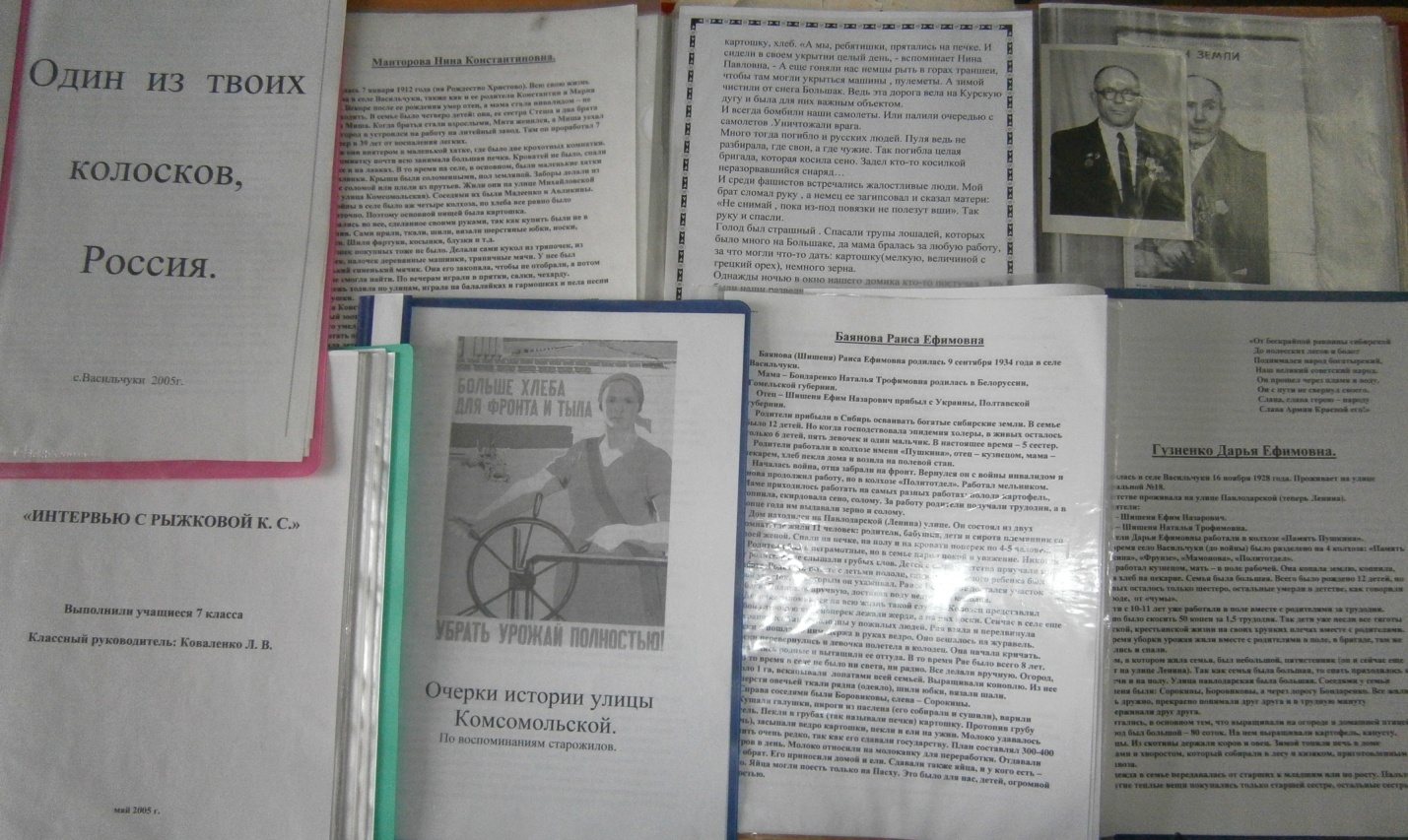 